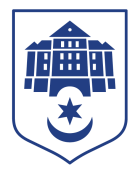 Тернопільська міська рада восьмого скликанняПротокол №103позапланового засідання виконавчого комітету міської ради23.09.2022				Початок засідання									10.00Головуючий: Надал Сергій.Присутні на засіданні : Гірчак Ігор, Дідич Володимир, Корнутяк Володимир, Крисоватий Ігор, Кузьма Ольга, Надал Сергій, Стемковський Владислав, Татарин Богдан, Туткалюк Ольга, Хімейчук Іван. Відсутні на засіданні: Осадця Сергій, Остапчук Вікторія, Солтис Віктор, Якимчук Петро.Кворум є – 10 членів виконавчого комітету. СЛУХАЛИ: Про затвердження протоколу засідання місцевої комісії з питань техногенно-екологічної безпеки та надзвичайних ситуацій при Тернопільській міській радіДОПОВІДАВ: Крисоватий Ігор.ГОЛОСУВАННЯ: за –10, проти – 0, утримались – 0.ВИРІШИЛИ: рішення  № 1030 додається.	Міський голова 						Сергій НАДАЛІрина Чорній   0674472610